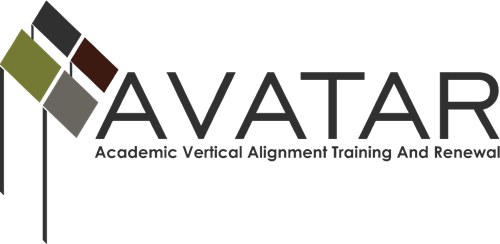 Action and Sustainability Plan – August 2013 to July 2014  ESC Region IIDateVertical Alignment ActionsResources Required and Persons ResponsibleEvidence of ImplementationEvidence of Impact6/14/13Convene new team members for AVATAR trainingCoordinator /training materialsPowerpoint materialsTeam members prepared for AVATAR work8/5/13Finalize vertical alignment partnerships CoordinatorTeam member names submittedTeam members contacted about AVATAR meeting8/13/13Convene AVATAR team; discuss impact of the legislative session on mathematicsCoordinator/ESC partnerAgenda, minutesReview of materials9/24/13Convene team to collect and report institutional and regional data Coordinator/each partnerPrepare and submit data Discussion regarding data 10/9/13Provide information to counselors on the new Accuplacer examinationCoordinatorPresentation materialsEvaluation materials10/23/13Provide AVATAR update at regional council meeting, including data pointsCoordinatorPresentation materialsDiscussion regarding data10/29/13Convene team to review data for areas of possible misalignment Coordinator/each partnerAgenda, minutes, data materialsDocumentation of discussion points11/6/13Provide Accuplacer information session for students CoordinatorSession materialsEvaluation materials11/19/13Convene team  to discuss developmental education and new programs and strategies for student success Coordinator/HE partnerAgenda, minutesDocumentation of discussion points12/10/13Convene team to discuss math symposium topics, format, etc.CoordinatorAgenda, minutesDraft of math symposium program1/14/14Convene team to discuss math symposium topics, format, etc.CoordinatorAgenda, minutesDraft of math symposium program1/22/14Provide P-16 Council with an update of vertical team’s progressCoordinatorAgenda, presentation materialsDiscussion2/12/14Convene higher ed/secondary ed mathematics teachers for Math SymposiumAVATAR TeamProgramEvaluation sheets3/5/14Convene team to evaluate math symposium; review symposium  evaluations; plan for following yearCoordinator/evaluation formsAgenda, minutes, materialsPlanning sheets4/16/14Provide presentation to P-16 Council summarizing the work of the AVATAR TeamCoordinatorProgram, powerpointDiscussion5/13/14Host 2013-14 AVATAR Team Celebration & discussion of  next stepsCoordinatorAgenda, minutes, materialsPlanning sheets6/13/14Train 2014-2015 AVATAR  team and sustain the regional partnership and vertical alignment workCoordinatorAgenda, minutes, partnership formsSustained vertical alignment  regional partnership6/20/14Submit 2014-15 Regional Vertical Alignment Action and Sustainability Plan and accounting of fund expendituresCoordinatorAction plan; expenditure summaryMaterials submitted